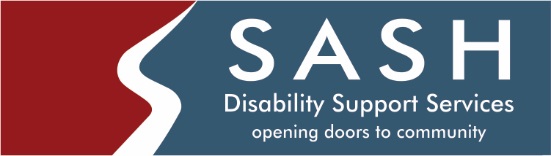 Internal/External Job PostingPOSITION:			Casual ReliefSTART DATE:		ASAPRequirements: 	Located in Magrath, mileage to and from work unpaidCLASSIFICATION:	SASH is looking for a casual relief position at the Magrath office for community access supports. Support offered would include supporting individuals at the day program located in Magrath. This would include supporting the individuals to achieve personalized goals, improve and maintain daily living skills as well as maintain a regular routine that involves being active in the community, and peer inclusion. This is a position that has no set hours. Staff interested would fill positions as needed to learn more about the day programs, with the potential to gain hours in the future. POSITION:   	Casual/relief Monday-Friday 8:30am-4:00pm (hours not guaranteed)QUALIFICATIONS:	Diploma in Rehabilitation and/or related education preferred.Experience working with individuals with developmental disabilities preferred.Criminal Record check, Emergency First Aid/CPR, Crisis Intervention, valid Class 5 driver’s license, a clean drivers abstract, a reliable vehicle and $2,000,000 liability insurance are required.	Must be willing to commute to MagrathSALARY RANGE:	17.95-22.32/hr dependent on education and experience. Please express your interest including the Posting # to Shaelynn Schmidt (shaelynn.schmidt@sashab.ca).  Posting will remain open until suitable candidate is found.